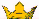 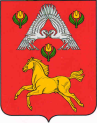 СЕЛЬСКАЯ  ДУМАВЕРХНЕПОГРОМЕНСКОГО СЕЛЬСКОГО ПОСЕЛЕНИЯСРЕДНЕАХТУБИНСКОГО  РАЙОНА    ВОЛГОГРАДСКОЙ  ОБЛАСТИ  Р Е Ш Е Н И Еот 24 марта  2017 г.     №89/155Об общественном обсуждении проекта муниципальной программы формирования современной городской среды Верхнепогроменского сельского поселения Среднеахтубинского района Волгоградской области на 2017 год           В целях  реализации   Федерального    закона от 6 октября 2003 г.  № 131-ФЗ  «Об общих принципах организации местного самоуправления в Российской Федерации», постановления Правительства Российской Федерации от 10 февраля 2017 г. № 169 «Об утверждении Правил  предоставления и распределения субсидий из федерального  бюджета бюджетам субъектов Российской Федерации на поддержку государственных  программ субъектов Российской Федерации и муниципальных программ формирования современной  городской среды», руководствуясь Уставом Верхнепогроменского сельского поселения Среднеахтубинского района Волгоградской области, сельская Дума Верхнепогроменского сельского поселения Среднеахтубинского района Волгоградской области р е ш и л а :       1.Создать общественную комиссию Верхнепогроменского сельского поселения Среднеахтубинского района Волгоградской области для организации общественного обсуждения проекта муниципальной программы «Формирование современной городской среды Верхнепогроменского сельского поселения Среднеахтубинского района Волгоградской области на 2017 год» (далее - общественная комиссия) в составе согласно приложению 1 к настоящему решению. 2. Утвердить Положение об общественной комиссии Верхнепогроменского сельского поселения Среднеахтубинского района Волгоградской области согласно приложению 2 к настоящему решению.3.  Утвердить порядок проведения общественного обсуждения проекта муниципальной программы  "Формирования  современной городской среды Верхнепогроменского сельского поселения Среднеахтубинского района Волгоградской области на 2017 год", согласно приложению 3.4.  Настоящее решение вступает в силу со дня его подписания и подлежит опубликованию.5. Контроль за исполнением возложить на главного специалиста Королёву А.М.Глава Верхнепогроменскогосельского поселения                                                                                К.К. Башулов                                                                                                                 Приложение 1 к решению сельской Думы Верхнепогроменского сельского поселения Среднеахтубинского района Волгоградской области от 24 марта 2017№89/155Состав общественной комиссиидля организации общественного обсуждения проекта муниципальной программы «Формирование современной городской среды Верхнепогроменского сельского поселения Среднеахтубинского района Волгоградской области на 2017 год»Глава Верхнепогроменскогосельского поселения                                                                                   К.К. БашуловПриложение 2 к решению сельской Думы Верхнепогроменского сельского поселения Среднеахтубинского района Волгоградской области от 24 марта 2017№89/155Положениеоб общественной комиссии для организацииобщественного обсуждения проекта муниципальной программы"Формирование современной городской среды" на 2017 год,проведения оценки предложений заинтересованных лиц, а такжедля осуществления контроля хода реализации программы1. Общественная комиссия осуществляет следующие функции:а) проводит рассмотрение и оценку предложений заинтересованных лиц о включении дворовой территории и (или) общественной территории в муниципальную программу;б) организует общественное обсуждение муниципальной программы;в) принимает решение о целесообразности, обоснованности и возможности  учета или отклонения замечаний и (или) предложений по результатам обсуждения проекта муниципальной программы;г) осуществляет контроль за реализацией муниципальной программы;д) обсуждает дизайн-проекты благоустройства дворовой территории и (или) общественной территории;е) проводит рассмотрение и оценку предложений граждан, организаций о включении в муниципальную программу дворовой территории и (или) общественной территории.2. В своей деятельности общественная комиссия руководствуется принципами законности, равноправия всех ее членов и гласности. Работа в комиссии осуществляется на безвозмездной основе.3. Общественную комиссию возглавляет председатель, который осуществляет общее руководство деятельностью общественной комиссии, обеспечивает коллегиальность в обсуждении вопросов, а в его отсутствие – заместитель председателя общественной комиссии.4. В состав общественной комиссии включаются (по согласованию):представители органов местного самоуправления сельского поселения;представители политических партий и движений;представители общественных организаций;иные лица.5. Общественная комиссия проводит заседания по мере необходимости. Инициатором проведения заседания является председатель общественной комиссии, члены комиссии уведомляются за 3 календарных дня до даты проведения заседания.6. Заседание общественной комиссии правомочно, если на нем присутствует более 50 процентов от общего числа ее членов. Каждый член общественной комиссии имеет один голос.7.Решения общественной комиссии принимаются простым большинством голосов членов комиссии, принявших участие в ее заседании. При равенстве голосов голос председателя общественной комиссии является решающим.8. По результатам проведения заседания общественной комиссии оформляется протокол.9. Протокол оформляется в течение трех рабочих дней со дня проведения заседания. Протокол подписывается всеми членами общественной комиссии, присутствующими на заседании. Протокол заседания общественной комиссии ведет секретарь.10. Протоколы общественной комиссии подлежат размещению на официальном сайте Верхнепогроменского сельского поселения Среднеахтубинского района Волгоградской области: http://Верхнепогромное.рф в течение трех дней со дня утверждения протокола.        11. Организационное, финансовое и техническое обеспечение деятельности общественной комиссии осуществляется администрацией Верхнепогроменского сельского поселения Среднеахтубинского района Волгоградской области.Глава Верхнепогроменскогосельского поселения                                                                                   К.К. БашуловПриложение 3 к решению сельской Думы Верхнепогроменского сельского поселения Среднеахтубинского района Волгоградской области от 24 марта 2017№89/155Порядокпроведения общественного обсуждения проектамуниципальной программы формированиясовременной городской среды Верхнепогроменского сельского поселения Среднеахтубинского района Волгоградской области на 2017 год1. Общественное обсуждение осуществляется в отношении проекта постановления администрации Верхнепогроменского сельского поселения Среднеахтубинского района Волгоградской области «Формирование современной городской среды Верхнепогроменского сельского поселения Среднеахтубинского района Волгоградской области» на 2017 год (далее – проект муниципальной программы). 2. Общественное обсуждение муниципальной программы проводится в целях:-информирования населения муниципального образования о формировании муниципальной программы (с учетом фактов и мнений);-изучения общественного мнения по теме, вопросам и проблемам, на решение которых будет направлена муниципальная программа;-учета мнения населения муниципального образования при принятии решений о разработке, утверждении программы, а также внесении в нее изменений.2. Извещение о проведении общественных обсуждений проекта муниципальной программы обязательно публикуется в официальных средствах массовой информации с указанием электронного адреса в сети Интернет и дат начала и окончания приема замечаний и (или) предложений.3. Срок проведения общественного обсуждения составляет 30 календарных дней после размещения проекта муниципальной программы на официальном сайте Верхнепогроменского сельского поселения Среднеахтубинского района Волгоградской области в сети Интернет.4. Лицо, желающее направить свои замечания и (или) предложения по проекту муниципальной программы, должно указать:фамилию, имя, отчество, дату рождения, контактные телефоны, почтовый адрес и адрес электронной почты (для физического лица).наименование организации, фамилию, имя, отчество представителя организации, почтовый адрес (для юридического лица). 5. Не подлежат рассмотрению замечания и предложения:1) в которых не указаны:фамилия, имя, отчество участника общественного обсуждения проекта муниципальной программы (для физического лица).наименование организации, фамилию, имя, отчество представителя организации - участника общественного обсуждения проекта муниципальной программы (для юридического лица).2) не поддающиеся прочтению;3) содержащие нецензурные либо оскорбительные выражения;4)поступившие по истечении установленного срока проведения общественного обсуждения проекта муниципальной программы.6. Замечания и (или) предложения направляются в электронном виде на адрес- http://Верхнепогромное.рф или на бумажном носителе по адресу: 404167 Волгоградская область, Среднеахтубинский район, с. Верхнепогромное, ул. Центральная, 37, с 08-00 ч. до 16-00 ч. (с 12-00ч. до 13-00 ч. перерыв).7. После истечения срока общественного обсуждения проекта муниципальной программы администрация муниципального образования в течение 5 рабочих дней обобщает замечания и (или) предложения, полученные в ходе общественного обсуждения проекта муниципальной программы и направляет данную информацию на рассмотрение в общественную комиссию. 8. На основании подготовленной администрацией муниципального образования информации по результатам обсуждения, общественная комиссия принимает решение о целесообразности (нецелесообразности), обоснованности (необоснованности) и возможности (невозможности) учета замечаний и (или) предложений, полученных в ходе общественного обсуждения, при формировании муниципальной программы, и оформляет его по форме согласно приложению к настоящему Порядку. В решении указывается содержание замечаний и (или) предложений участников общественного обсуждения, а также результаты рассмотрения указанных замечаний и (или) предложений.9. На основании соответствующего решения общественной комиссии муниципальная программа дорабатывается с учетом замечаний и (или) предложений, поступивших в ходе общественного обсуждения.10. Итоги общественного обсуждения проекта муниципальной программы - решение общественной комиссии подлежит размещению на официальном сайте Верхнепогроменского сельского поселения Среднеахтубинского района Волгоградской области в сети Интернет.11. Не поступление замечаний и (или) предложений по проекту муниципальной программы в адрес рабочей группы администрации сельского поселения в срок, установленный для общественного обсуждения, не является препятствием для ее утверждения.Глава Верхнепогроменскогосельского поселения                                                                                   К.К. БашуловПриложение к Порядку проведения  общественного обсуждения проекта муниципальной программы формирования современной городской  среды на 2017 год, утвержденного  решением сельской Думы Верхнепогроменского сельского поселения Среднеахтубинского района Волгоградской области           от 24 марта 2017 №89/155Решениепо итогам проведения общественного обсуждениямуниципальной программыНаименование муниципальной программы:___________________________________________________________Наименование  разработчика:_____________________________________Даты начала и окончания общественного обсуждения:________________________________________________________Место размещения проекта муниципальной программы (наименование официального сайта (раздела в сайте) в информационно-телекоммуникационной сети  «Интернет»): __________________________________________________________Председатель общественной комиссии____________ _____________________     (подпись)                                   (Ф.И.О.)____________ _____________________Члены комиссии:____________ _____________________     (подпись)                                    (Ф.И.О.)____________ _____________________     (подпись)                                    (Ф.И.О.)Башулов Куат Куангалиевич-  глава Верхнепогроменского сельского поселенияКоролёва Анна Михайловна- главный специалист администрации Верхнепогроменского сельского поселенияДжумалиева Алия Жуматовна- ведущий специалист администрации Верхнепогроменского сельского поселенияПопова Дарья Александровна- специалист 1 категории администрации Верхнепогроменского сельского поселенияЧлены общественной комиссии:Члены общественной комиссии:Корнеев Николай Львович- депутат сельской ДумыШевлягина Любовь Васильевна- депутат сельской Думы, председатель ТОС «Любава», секретарь партии «Единая России» Шалдохин Юрий Михайлович- депутат сельской ДумыЮдина Анастасия Владимировна- депутат сельской ДумыБасова Ирина Николаевна- директор МОУ СОШ с. ВерхнепогроменскоеТопольсков Владимир Михайлович- директор МУП «Верхнепогроменское ЖКХ»Лысенко Татьяна Сергеевна- директор МКУК «Верхнепогроменский СДК»Журавлев Сергей Григорьевич- представитель общественностиN п/пСодержание замечания (предложения)Результат рассмотрения (учтено/отклонено с обоснованием)Примечание